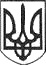 РЕШЕТИЛІВСЬКА МІСЬКА РАДАПОЛТАВСЬКОЇ ОБЛАСТІ(двадцять п’ята позачергова сесія восьмого скликання)РІШЕННЯ01 вересня 2022 року							№ 1122-25-VIIIПро використання коштів, що надаються на умовах співфінансування територіальною громадою в рамках реалізації  Швейцарсько-українського проєкту DECIDE у 2022 роціКеруючись ст. 142, 144, 146 Конституції України, ст. 26, 59 Закону України ,,Про місцеве самоврядування в Україні”, з урахуванням положень ст. 22 , п. 18, 38, 47 частини першої ст. 2 Бюджетного Кодексу України, п.4.1. Порядку казначейського обслуговування місцевих бюджетів, затвердженого наказом Міністерства фінансів України від 23.08.2012 № 938, зареєстрованого в Міністерстві юстиції України від 12.09.2012 за № 1569/21881, Решетилівська міська рада ВИРІШИЛА:Визначити Громадську організацію ,,Агенція локальних ініціатив”, код ЄДРПОУ 34755207 одержувачем бюджетних коштів у 2022 році за видатками головного розпорядника коштів – відділу освіти  Решетилівської міської ради  код ЄДРПОУ  44147212, в частині співфінансування для реалізації сукупності таких  проєктів: 1) проєктів-переможців конкурсу шкільних громадських проєктів ,,Громадський бюджет на дитячі мрії”;2) проєктів, підготовлених у межах пілотування конкурсу за вибором ,,Навчаємось жити у громаді” для учнів 8 (9) класів ЗЗСО.2. Внести зміни до мережі розпорядників та одержувачів бюджетних коштів.3. Перерахування коштів (співфінансування) здійснювати  у відповідності до Договору ,,Про надання гранту на реалізацію громадських проєктів”  та згідно рішення Координаційної ради про визначення переможців конкурсу шкільних громадських проєктів ,,Громадський бюджет на дитячі мрії”  та малих грантів конкурсу за вибором ,,Навчаємось жити в громаді”.4. Виконання даного рішення покласти на відділ освіти міської ради, а контроль за його виконанням - на постійну комісію з питань освіти, культури, спорту, соціального захисту та охорони здоров’я (Бережний В.О.).Міський голова								О.А. Дядюнова